СпецификацияAPI ЕПГУверсия 1.12ОглавлениеТермины и определенияНастоящий документ (далее – Спецификация) является дополнением
к документам (далее – Связанные документы), необходимым для подключения по прикладному программному интерфейсу (далее – API) Единого портала государственных и муниципальных услуг (функций) (далее – ЕПГУ), расположенных по ссылке https://partners.gosuslugi.ru/catalog/api_for_gu, а именно:  Регламент подключения к API Госуслуг (далее – Регламент);Руководство пользователя для организации-вендора по формированию API-Key и получению маркера доступа (далее – Руководство вендора);Руководство пользователя для организации-потребителя по формированию API-Key и получению маркера доступа (далее – Руководство потребителя);Заполнение данных для конкретной услуги описано в спецификации соответствующей услуги/сервиса.Технические условия:Требования к получению маркера доступаТребования к получению маркера доступа зависят от типа получателя услуги. Для получателей - физических лиц маркер доступа получается в соответствии с разделом «Приложение В. Сервисы ЕСИА, основанные на протоколе OAuth2.0 и OpenID Connect 1.0» (подпункт В.2) методических рекомендаций по использованию ЕСИА (документ выложен на странице https://partners.gosuslugi.ru/catalog/esia). Для получателей юридических лиц и индивидуальных предпринимателей требования к получению маркера доступа зафиксированы в разделе «Приложение Б. Сервисы ЕСИА на базе подхода REST» пункте «Б.12	Сервис получения маркера доступа по идентификационному ключу» методических рекомендаций по использованию ЕСИА (документ выложен на странице https://partners.gosuslugi.ru/catalog/esia).Формирование и получение идентификационного ключа API-Key осуществляется в соответствии с регламентами, размещенными на странице https://partners.gosuslugi.ru/catalog/api_for_gu:«Руководство пользователя для организации-вендора по формированию API-Key и получение маркера доступа»;«Руководство пользователя для организации-потребителя по формированию API-Key и получение маркера доступа».ВИС необходимо реализовать механизм получения маркера доступа к следующим скоупам ЕПГУ: Таблица 1Предоставление доступа к скоупу осуществляется в соответствии с документом «Регламент  информационного взаимодействия Участников с Оператором ЕСИА и Оператором эксплуатации инфраструктуры электронного правительства» (документ выложен на странице https://partners.gosuslugi.ru/catalog/esia). Наименование скоупа необходимо указывать в поле «Получение данных из регистров ЕСИА через программные интерфейсы OAuth 2.0 / REST-API» заявки.При получении маркера доступа можно указывать несколько скоупов. В случае получения маркера доступа на сотрудника организации в нём обязательно должен присутствовать один из скоупов ЕСИА для получения данных этой организации. Например, получение ОГРН организации, “http://esia.gosuslugi.ru/org_ogrn?org_oid=<value>”, где <value> – внутренний идентификатор организации в ЕСИА (обязательный параметр).Реализация подключения по ГОСТ TLS	В целях реализации возможности установления безопасного соединения по ГОСТ TLS был создан защищенный контур ЕПГУ, обращения к которому осуществляется по следующим адресам:Таблица 2Для обеспечения безопасности данных, обрабатываемых при информационном взаимодействии с ФГИС ЕПГУ необходимо использовать средство криптографической защиты информации класса КС1 и выше (в случае, если при взаимодействии не происходит передача персональных данных от ФГИС ЕПГУ) или КС3 и выше (в случае, если при взаимодействии происходит передача персональных данных от ФГИС ЕПГУ), прошедшее сертификацию на соответствие требованиям ФСБ России, а также средство антивирусной защиты, прошедшее сертификацию на соответствие требованиям к средствам антивирусной защиты, утвержденным приказом ФСТЭК России от 20 марта 2012 г. № 28 (Профиль защиты ИТ.САВЗ.Г2.ПЗ).Порядок проверки подключения по протоколу TLS с ГОСТ к тестовой средеКлиент (ВИС) при первом соединении с сервером отправляет сообщение ClientHello, в котором  указывает поддерживаемые им криптонаборы в порядке уменьшения приоритетов. Имена и идентификаторы криптонаборов указываются в соответствии с Приложением B.4 спецификации TLS v1.3 или реестром IANA.На стороне клиента должен использоваться криптонабор TLS_CIPHER_2012 с идентификатором 0xff85. Для проверки подключения ИС с использованием протокола TLS с ГОСТ к Тестовой среде средствами CLI (ОС семейство Unix) можно воспользоваться командой «curl» с параметрами «-vvI»..Пример: curl -vvI https://www.gosuslugi.ru/Пример ответа:* Trying 172.16.100.100:443...* Connected to www.gosuslugi.ru (172.16.100.100) port 443 (#0)* ALPN: offers h2, http/1.1* TLSv1.3 (OUT), TLS handshake, Client hello (1):* CAfile: /etc/ssl/certs/ca-certificates.crt* CApath: none* TLSv1.3 (IN), TLS handshake, Server hello (2):…Подключение через СМЭВ 4	В целях создания возможности установления безопасного соединения также реализован механизм взаимодействия ВИС с ЕПГУ через СМЭВ4 (ПОДД), основанный на регламентированных запросах типа REST, описанных в OpenAPI спецификации API ЕПГУ, обращения к которому осуществляется при помощи Агента ПОДД в соответствии с Методическими рекомендациями по работе с ПОДД СМЭВ (далее – МР СМЭВ4), размещенными в Единой системе контекстных справок (https://info.gosuslugi.ru/docs/).	Правила формирования и отправки REST-запросов к API ЕПГУ в данном случае осуществляется в соответствии с параграфом 3.4 раздела 3 МР СМЭВ4.OpenAPI спецификация API ЕПГУ размещена в Личным кабинетом участника взаимодействия (далее – ЛК УВ) под префиксом в URL «gu-smev-api».Описание процессов работы с заявлениемВ рамках взаимодействия ВИС с ЕПГУ посредством отправки запросов к API ЕПГУ при создании и обработке заявлений на получение государственных или иных услуг предусмотрен ряд отдельных, но взаимосвязанных процессов:Создание заявления (включая его отправку);Получение информации о ходе обработки заявления (деталей заявления);Отмена заявления.Каждый процесс сопровождается методом или набором методов API ЕПГУ:Таблица 3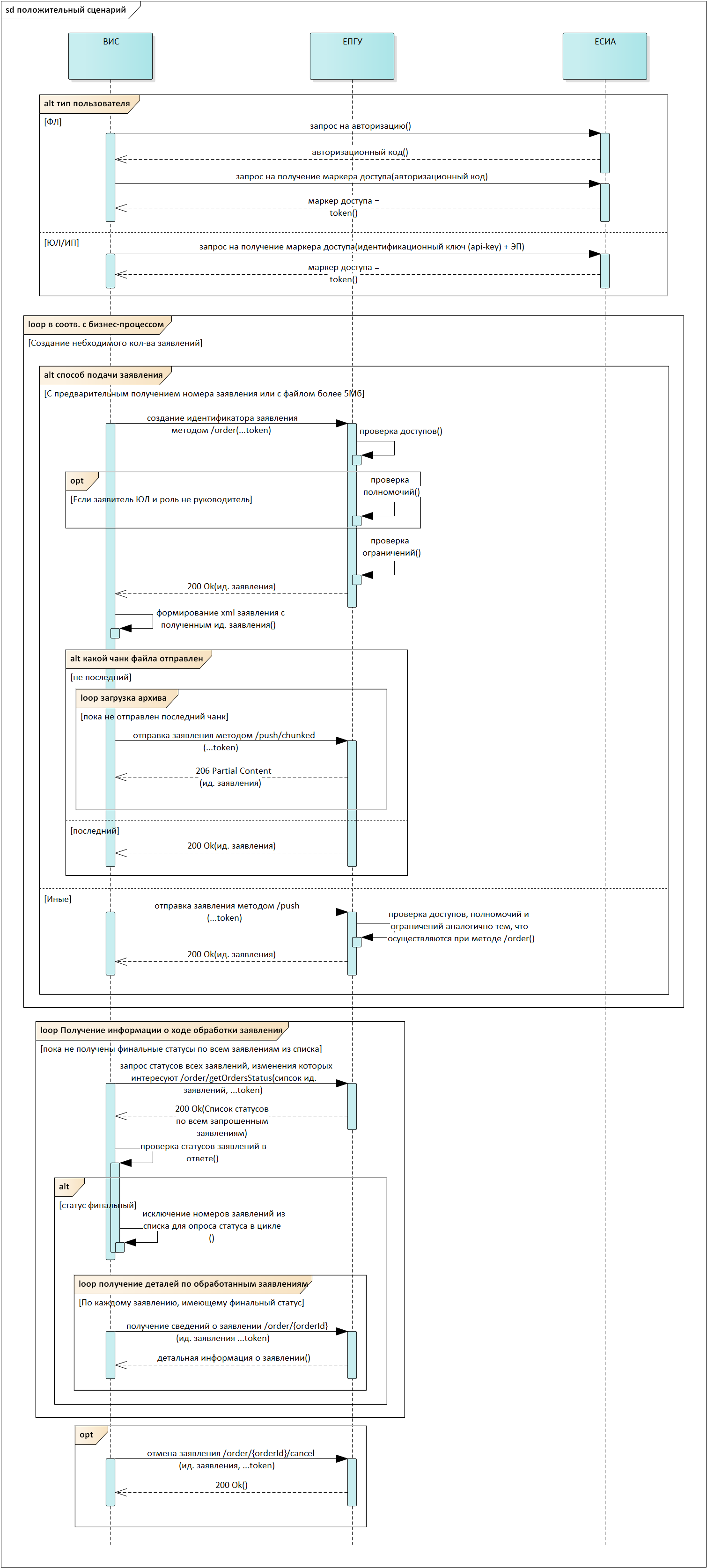 Рисунок 1. Диаграмма общего процесса взаимодействия через API ЕПГУСоздание и подача заявленияОписание целевого процессаПроцесс подачи заявления по услугам с подписанием идентичен процессу подачи заявления по услугам без подписания. Процесс предполагает два возможных варианта:Если в соответствии со спецификацией услуги предполагается предварительное указание номера заявления в xml-файле, а также, если размер загружаемого zip архива более 5 Мб, то отправка разбивается на этапы: Создание заявления через вызов метода /order;Отправка заявления (загрузка архива с файлами по заявлению по частям) через вызов метода /push/chunked.Если в соответствии со спецификацией услуги не предусмотрено внесение данных о номере заявления ЕПГУ и размер загружаемого zip архива менее 5Мб, то отправка происходит в один этап:Формирование заявления единым методом через вызов метода /push.Архив должен содержать все необходимые файлы, согласно спецификации услуги. Если услуга предполагает подписание файлов заявления УКЭП, то файлы с отсоединенной подписью так же надо добавить в архив. Спецификациями к конкретным услугам могут быть установлены и иные ограничения к загружаемым файлам.Создание заявленияЭтот метод необходимо использовать только в случае, если по спецификацией услуги предусмотрено внесение данных о номере заявления ЕПГУ в XML запроса. Для создания заявления необходимо вызвать следующий метод:Таблица 4В заголовках запроса должны передаваться следующие данные:Таблица 5В теле запроса должен передаваться JSON объект со следующими параметрами:Таблица 6В случае положительного ответа (http-код = 200) в теле возвращается JSON объект с параметрами созданного заявления. Таблица 7HTTP-коды возможных ошибок, их описание и рекомендации по действиям, которые необходимо предпринять на стороне ВИС при их получении, приведены в Приложении 4. Отправка заявления (загрузка архива по частям)Этот метод необходимо использовать, только если выполняется хотя бы одно из двух условий:в соответствии со спецификацией услуги в XML запроса должен быть указан номер заявления на ЕПГУ;размер загружаемого zip-архива более 5Мб. Для загрузки архива с файлами по заявлению необходимо вызвать следующий метод:Таблица 8В архив необходимо добавить все файлы заявления, сформированные в соответствии с видом сведений по услуге, по которой вы подаете заявление. Файлы необходимо называть в соответствии со спецификацией по услуге.Архив не должен содержать вложенных архивов и папок с передаваемыми файлами, если это прямо не указано в спецификации услуги.В случае подачи заявления с подписанием УКЭП, к каждому файлу необходимо добавить файл с отсоединённой подписью. Наименование файла с отсоединённой подписью должно совпадать с основным файлом. Например, файл с подписью для файла req.xml должен называться req.xml.sig.В заголовках запроса должны передаваться следующие данные:Таблица 9В теле запроса должны передаваться параметры:Таблица 10Размер каждого непоследнего чанка должен быть не менее 1 Мб и не более 5 Мб. При этом размер последнего чанка может быть менее 1 Мб, но также не должен превышать 5 Мб. Чанки можно отправлять в несколько потоков, при этом важна очередность отправки для первого и последнего чанка.К очередности отправки чанков предъявляются следующие требования:первым отправляется первый чанк;далее могут быть отправлены чанки без очередности кроме последнего;последним должен быть отправлен последний чанк. Нумерация чанков осуществляется следующим образом:Chunks = nChunk = i (0... n-1)Все чанки должны быть отправлены в течение 5 минут. Начало отсчета времени отправки всех чанков начинается с момента отправки первого чанка.После отправки всех чанков инициируется отправка заявления.В случае положительного результата обработки запроса на загрузку части архива (чанка) возвращается http-код = 206. После успешной обработки запроса на загрузку последнего из указанных в параметрах чанка возвращается http-код = 200. В теле таких ответов возвращается JSON объект со следующими параметрами:Таблица 11HTTP-коды возможных ошибок, их описание и рекомендации по действиям, которые необходимо предпринять на стороне ВИС при их получении, приведены в Приложении 4. Формирование заявления единым методомЭтот метод необходимо использовать только в случае, если по ВС не предусмотрено внесение данных о номере заявления ЕПГУ в XML запроса и размер загружаемого zip архива не более 5Мб. Для загрузки архива с файлами по заявлению необходимо вызвать следующий метод:Таблица 12В архив необходимо добавить все файлы заявления, сформированные в соответствии с правилами, описанными в спецификации услуги, по которой вы подаете заявление. Файлы необходимо называть в соответствии с требованиями ВС или со спецификацией по услуге.В случае подачи заявления с подписанием УКЭП, к каждому файлу необходимо добавить файл с отсоединённой подписью. Наименование файла с отсоединённой подписью должно совпадать с основным файлом. Например, файл с подписью для файла req.xml будет req.xml.sig.В заголовках запроса должны передаваться следующие данные:Таблица 13В теле запроса должны передаваться параметры:Таблица 14В случае положительного ответа возвращается http-код = 200. в теле возвращается JSON объект со следующими параметрами:Таблица 15HTTP-коды возможных ошибок, их описание и рекомендации по действиям, которые необходимо предпринять на стороне ВИС при их получении, приведены в Приложении 4. Отмена заявленияОтмена заявления возможна только в случае наличия у заявления параметра cancelAllowed со значением true. Значение данного параметра можно получить в ответе на запрос деталей заявления (см. параграф 2.4 Спецификации).Для отмены заявления требуется вызывать следующий метод:Таблица 16В заголовке запроса должны передаваться следующие данные:Таблица 17Таблица 18В случае успешного вызова возвращается ответ с http-код = 200.HTTP-коды возможных ошибок, их описание и рекомендации по действиям, которые необходимо предпринять на стороне ВИС при их получении, приведены в Приложении 4. Пример ответа при ошибке:Получение статусов заявленийВ рамках взаимодействия ВИС с ЕПГУ посредством API ЕПГУ создается множество заявлений, инициатором которых является определенная ВИС. В рамках API ЕПГУ реализована возможность получить информацию по изменениям состояния заявлений, созданных определенной ВИС.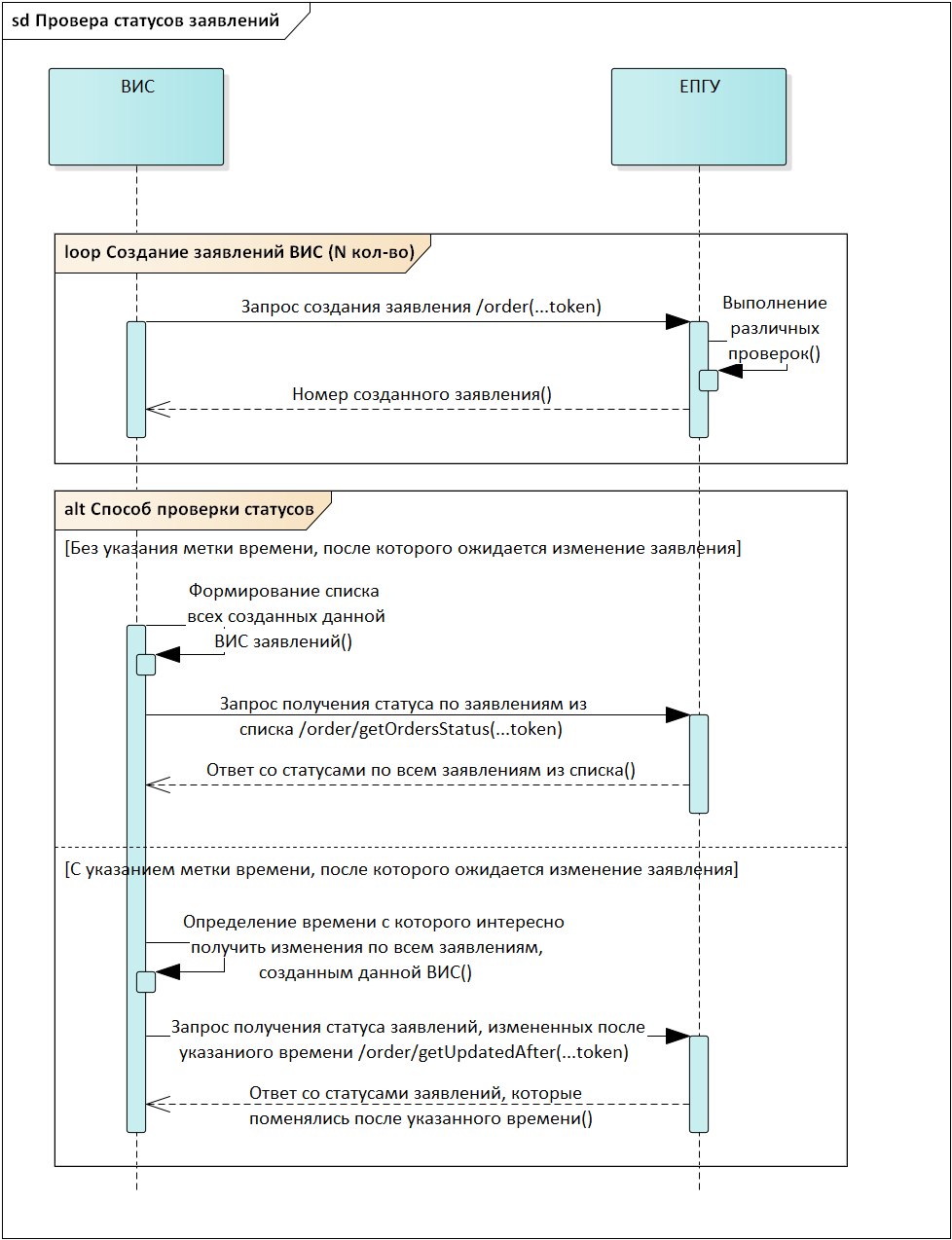 Рисунок 2. Схема работы со статусами заявлений, созданных одной ВИСПолучение статусов заявлений по переданному списку заявлений.Для получения статусов по списку заявлений необходимо вызвать следующий метод:Таблица 19pageNum={n} – количество возвращаемых страниц.pageSize={m} – количество записей на странице,orderIds={array[integer]} – номера заявлений.В заголовках запроса должны передаваться следующие данные:Таблица 20В случае положительного ответа (http-код = 200) в теле возвращается JSON объект с параметрами, которые предусмотрены для переданного типа значений:Таблица 21HTTP-коды возможных ошибок, их описание и рекомендации по действиям, которые необходимо предпринять на стороне ВИС при их получении, приведены в Приложении 4. Получение статусов всех заявлений с даты обновления статуса.В процессе взаимодействия ВИС с ЕПГУ может возникнуть потребность получить информацию об изменениях состояния заявления с определенного момента времени. Таблица 22pageNum={n} – номер запрашиваемой страницы.pageSize={m} – количество записей на странице.updatedAfter={timestamp} – дата и время в формате «YYYY-MM-DD'T'HH:mm:ss.SSS», после которых были обновлены статусы.В заголовке запроса должны передаваться следующие данные:Таблица 23В случае положительного ответа (http-код = 200) в теле возвращается JSON объект с параметрами, которые предусмотрены для переданного типа значений:Таблица 24HTTP-коды возможных ошибок, их описание и рекомендации по действиям, которые необходимо предпринять на стороне ВИС при их получении, приведены в Приложении 4. Получение деталей по заявлениюДля получения деталей по заявлению в т.ч. статуса обработки заявления необходимо вызвать следующий метод:Таблица 25{orderId} – номер заявления.В заголовке запроса должны передаваться следующие данные:Таблица 26В случае положительного ответа (http-код = 200) в теле возвращается JSON объект с параметрами, которые предусмотрены для переданного типа значений:Таблица 27Структура экранированного JSON-объекта, передаваемого в параметре order ответа на запрос деталей заявления представлена следующими параметрами (ключевые параметры для взаимодействия через API ЕПГУ выделены полужирным начертанием):Таблица 28В случае успешного вызова возвращается ответ с http-код = 200.HTTP-коды возможных ошибок, их описание и рекомендации по действиям, которые необходимо предпринять на стороне ВИС при их получении, приведены в Приложении 4.Пример ответа при ошибке:Получение справочных данныхВ соответствии со спецификациями услуг, доступных в REST API ЕПГУ, для формирования заявления на получение услуги (файл в формате XML) могут потребоваться справочные сведения, хранящиеся в ЕСНСИ и/или ЕПГУ и доступные для получения по выделенному REST-сервису.Информация о том, какие сведения из каких справочников (справочные значения и наименования и коды справочников) необходимы в заявлении определены в спецификации конкретной услуги.Для получения справочных данных необходимо вызвать следующий метод:Таблица 29Метод запроса: POSTМетод доступен без авторизации.{code} – код справочника.В заголовке запроса должны передаваться следующие данные:Таблица 30В теле запроса должен передаваться JSON объект со следующими параметрами:Таблица 31В случае отсутствия в запросе параметров pageNum и pageSize возвращаются все элементы справочника.В случае положительного ответа (http-код = 200) в теле возвращается JSON объект со следующими параметрами:Таблица 32Скачивание файлаДля скачивания файла необходимо вызвать следующий метод:Таблица 33Метод запроса: GET{objectId} – currentStatusHistoryId заявления.{objectType} – тип вложения (для файла с результатами по заявлению значение 3);{mnemonic} – мнемоника файла.Мнемонику и тип вложения можно найти в результате ответа от метода получения деталей по заявлению (п.5). Параметр link будет содержать строку вида «"terrabyte://.../…/ mnemonic/ objectType "».В заголовке запроса должны передаваться следующие данные:Таблица 34Примеры запросов и ответовСоздание заявленияПример запроса:Тело запроса:Пример положительного ответа:Пример отрицательного ответа:Получение справочных данныхПример запроса:Тело запроса:Пример положительного ответа:Формирование заявления единым методомПример запроса:Пример положительного ответа:Пример отрицательного ответа:Отправка заявления (загрузка архива по частям)Пример запроса отправки первого чанка:Пример ответа:Пример запроса отправки второго и последующих чанков:Пример ответа:Пример запроса последнего чанка:Пример ответа:Отмена заявленияПример запроса:Пример ответа:Получение статусов заявленийПример запроса статусов всех заявлений с даты обновления статуса:Пример ответа:Пример запроса статусов по списку заявлений:Пример ответа:Получение деталей по заявлениюПример запроса:Пример ответа:Приложение 1. Статусы заявления в процессе обработки в gu-smevПриложение 2. Требования к предоставлению информации об инцидентах в области API ЕПГУВ случае возникновения инцидента в области API ЕПГУ, решение которого невозможно со стороны представителей ВИС, следует сформировать запрос в адрес sd@sc.digital.gov.ru  (в ФГИС СЦ).В теме электронного письма должны быть указаны следующие данные:мнемоника ИС;хеш-тэг #API-ЕПГУ;краткое содержание ошибки.Пример:  «AAA1 #API-ЕПГУ #Ошибка 500 при получении orderId».Собственно запрос должен содержать следующую информацию:Наименование и идентификатор (client_id в токене доступа) ИС в ЕСИА;Информацию о получателе услуг:Наименование и идентификатор (org_oid в токене доступа) Организации-получателя услуг, если получателем услуг является ЮЛ/ИП;Идентификатор пользователя и ФИО в ЕСИА получателя услуг, если он является ФЛ;Среда ЕПГУ, в которой осуществлялось взаимодействие, которое закончилось инцидентом (PROD – продуктивная или SVCDEV – тестовая);Дата и время запроса, а также дата и время получения токена доступа, использованного в запросе, по которому возник инцидент;Информация о запросе, выполнение которого завершилось инцидентом (для Продуктивной среды – обезличенные данные):http-метод (GET, POST и т.д.);host http-запроса;URL http-запроса;Список всех заголовков http-запроса и их значения;Параметры и (или) тело http-запроса (при наличии, в случае отсутствия указать на это);Дата и время отправки запроса с точностью до секунды.Номер заявления (orderId) на ЕПГУ (если был получен).Описание ситуации, при которой возник инцидент;Результаты анализа инцидента, проведенного представителем владельца ВИС, а также описание проведенных проверок в рамках инцидента в соответствии с рекомендациями, данными в настоящей Спецификации.Все перечисленные выше данные по запросу необходимо передать в едином текстовом документе формата (txt или docx).Приложение 3. Ограничения, применяемые при взаимодействии ВИС с API ЕПГУПроцесс взаимодействия ВИС с API ЕПГУ предполагает наличие некоторых ограничений на количества входящих HTTP-запросов и на количество заявлений по конкретной услуге в единицу времени. Детализация таких ограничений приведена в таблице ниже.Приложение 4. Ошибки, возвращаемые при запросах к API ЕПГУНиже приведены коды, описания, детализация и рекомендации в случае получения соответствующих ошибочных ситуаций.Описание и рекомендации в случае получения ответов с кодами 204, 401, 429 и 502… 504 приведены в таблице ниже:В случае ответа с http-кодами 400 (неверные параметры), 403 (доступ запрещен), 409 (невозможно обработать запрос) или 500 (внутренняя ошибка) в теле возвращается JSON объект со следующими параметрами:Список возможных кодов ошибок приведен в таблице ниже:В случае ответа с иными (не описанными выше) ошибками необходимо составить обращение об инциденте и отправить его на адрес sd@sc.digital.gov.ru. Требования к информации, которая должна быть указана в обращении, приведены в Приложении 2 к Спецификации.История изменений документаТерминОписаниеВИСВнешняя информационная система ВСВид сведенийГОСТ TLSЗащищённое соединение по протоколу безопасности  транспортного уровня TLS (transport layer security), с использованием российских криптографических алгоритмов, соответствующих межгосударственным стандартам (ГОСТ) ЕПГУФедеральная государственная информационная система «Единый портал государственных и муниципальных услуг (функций)» (http://www.gosuslugi.ru/).ЕСИАФедеральная государственная информационная система «Единая система идентификации и аутентификации в инфраструктуре, обеспечивающей информационно-технологическое взаимодействие информационных систем, используемых для предоставления государственных и муниципальных услуг в электронной форме»ИСИнформационная системаКриптонабор (Cipher Suite)Набор криптографических алгоритмов и их параметров, определяющий работу протокола TLS в рамках соответствующей данному криптонабору сессииЛКЛичный кабинет пользователя ЕПГУЕЛКЕдиный личный кабинет госуслуг предоставляет сервис для синхронизации информации о заявлениях на получение госуслуг и стадии их исполнения между внешними информационными системами и Единым порталом Госуслуг. Сервис доступен федеральным, региональным, муниципальным органам власти и МФЦ.СкоупОбласть доступаПОДД СМЭВ (СМЭВ4)Подсистема обеспечения доступа к данным федеральной государственной информационной системы «Единая система межведомственного электронного взаимодействия» – Часть транспортной подсистемы СМЭВ, обеспечивающая доступ к данным, размещённым на Витринах данныхФРГУФедеральный реестр государственных услугЭПЭлектронная подписьУКЭПУсиленная квалифицированная электронная подписьЧанкФрагмент файла. Разделение отправляемого файла (zip-архива) на чанки должно производиться по байтамФСТЭК РоссииФедеральная служба по техническому и экспортному контролюФГИСФедеральная государственная информационная системаIANAInternet Assigned Numbers Authority, администрация адресного пространства Интернет, регистрирующая в т.ч. параметры сетевых протоколовCLICommand Line Interface, интерфейс командной строкиOpenAPIСпецификация, определяющая формализованный стандарт, который описывает интерфейс к REST API сервису и позволяет определять возможности REST-сервиса без доступа к его исходному коду или документацииСкоупНазначение скоупаhttp://lk.gosuslugi.ru/api-orderПодача заявлений с использованием программного интерфейса портала госуслугСреда ЕПГУURLТестовая среда https://svcdev-gostapi.test.gosuslugi.ru/Продуктивная средаhttps://www.gosuslugi.ru/МетодНазначениеPOST /api/gusmev/orderСоздание заявления (используется в случае, если требуется вносить номер заявления в XML запроса или если размер zip-архива более 5 Мб)POST /api/gusmev/pushФормирование заявления единым методом с файлами заявления (для случая, если не требуется вносить номер заявления ЕПГУ в XML запроса и размер zip архива не более 5Мб)POST /api/gusmev/push/chunkedОтправка заявления (загрузка архива по частям) (для случая, если требуется вносить номер заявления ЕПГУ в XML запроса или размер zip архива более 5Мб)POST /api/gusmev/order/{orderId}Получение данных заявления (информацию по статусам и другие детали заявления) POST /api/gusmev/order/{orderId}/cancelОтмена заявленияGET /api/gusmev/order/getUpdatedAfter/?pageNum={n}&pageSize={m}&updatedAfter={timestamp}Получение статусов по всем заявлениям с даты обновления статусаGET /api/gusmev/order/getOrdersStatus/?pageNum={n}&pageSize={m}Получение статусов заявлений по переданному списку заявленийPOST /api/nsi/v1/dictionary/{code}Получение справочных данных, см. п.3 Спецификации4GET /api/gusmev/files/{objectId}/{objectType}/download?mnemonic={mnemonic}Скачать вложение из ответа ведомства, см. п.4 Спецификации4МетодURLPOST/api/gusmev/orderЗаголовокДанные, передаваемые в заголовкеОбязательностьAuthorizationмаркер доступа (тип Bearer)ДаContent-Typeзначение «application/json»ДаПараметрОписаниеТип, значенияОбязательностьServiceCodeКод интерактивной формы на ЕПГУСтрокаДаTargetCodeКод цели обращения услуги в ФРГУСтрокаДаRegionКод ОКАТО местоположения пользователя (можно передавать код ОКАТО региона, если невозможно определить точнее)СтрокаДаПараметрОписаниеТипorderIdНомер заявления ЕПГУЧислоМетодURLPOST/api/gusmev/push/chunkedЗаголовокДанные, передаваемые в заголовкеОбязательностьAuthorizationмаркер доступа (тип Bearer)ДаContent-Typeзначение «multipart/form-data»ДаПараметрОписаниеТип, значенияОбязательностьmetaМетаинформация в формате Content-Type = application/json {"region":"36000000000", "serviceCode":"10000092161", "targetCode":"-1959599598"}Описание параметров данной структуры приведено в таблице 6 Спецификации.СтрокаДаchunkНомер чанкаЧислоНетchunksКол-во чанковЧислоНет5orderIdНомер заявленияЧислоДаfileДанные загружаемого архиваДвоичные данныеДаПараметрОписаниеТипОбязательностьorderIdНомер заявленияЧисло ДаМетодURLPOST/api/gusmev/pushЗаголовокДанные, передаваемые в заголовкеОбязательностьAuthorizationмаркер доступа (тип Bearer)ДаContent-Typeзначение «multipart/form-data»ДаПараметрОписаниеТип, значенияОбязательностьmetaМетаинформация в формате Content-Type = application/json {"region":"36", "serviceCode":"10000092161", "targetCode":"-1959599598"}Описание упомянутых выше параметров приведено в таблице 6 Спецификации.СтрокаДаfileДанные загружаемого архиваДвоичные данныеДаПараметрОписаниеТипОбязательностьorderIdНомер заявленияЧисло ДаМетодURLPOST/api/gusmev/order/{orderId}/cancelЗаголовокДанные, передаваемые в заголовкеОбязательностьAuthorizationмаркер доступа (тип Bearer)ДаПараметрОписаниеТип, значенияОбязательностьorderIdНомер заявленияЧислоДа{    "code": "order_access",    "message": "У пользователя нет прав для работы с текущим заявлением"}МетодURLGET/api/gusmev/order/getOrdersStatus/?pageNum={n}&pageSize={m}&orderIds={array[integer]}ЗаголовокДанные, передаваемые в заголовкеОбязательностьAuthorizationмаркер доступа (тип Bearer)ДаContent-Typeзначение «application/json»ДаПараметрПараметрПараметрОписаниеТипОбязательностьcountcountcountКоличество записей, содержащихся в массиве ContentЧисло ДаtotalCounttotalCounttotalCountКоличество найденных записей, подходящих под условиеЧислоДаcontentcontentcontentМассив записей, каждая из которых представлена объектом со структурой, описанной нижеМассив объектовДаorderIdorderIdНомер заявленияЧислоДаorderSearchStatusorderSearchStatusПризнак нахождения статуса заявления. Может принимать значение FOUND/ NOT_FOUNDСтрокаДаstatusstatusИнформация о текущем статусе заявления, представленная объектом со структурой описанной нижеОбъектНетstatusIdКод статуса (код статуса из ЛК ЕПГУ, соответствует статусной модели услуг).Данный статус соответствует параметру statusId последнего объекта массива statuses результата запроса деталей заявления (POST /api/gusmev/order/{orderId})ЧислоДаstatusNameНаименование текущего статусаСтрокаДаupdatedДата и время обновления статусаtimestampДаМетодURLGET/api/gusmev/order/getUpdatedAfter/?pageNum={n}&pageSize={m}&updatedAfter={timestamp}ЗаголовокДанные, передаваемые в заголовкеОбязательностьAuthorizationмаркер доступа (тип Bearer)ДаПараметрПараметрПараметрОписаниеТипОбязательностьcountcountcountКоличество записей, содержащихся в массиве ContentЧисло ДаtotalCounttotalCounttotalCountКоличество найденных записей, подходящих под условиеЧислоДаcontentcontentcontentМассив записей, каждая из которых представлена объектом со структурой, описанной нижеМассив объектовДаorderIdorderIdНомер заявленияЧислоДаorderSearchStatusorderSearchStatusПризнак нахождения статуса заявления. Может принимать значение FOUND/ NOT_FOUNDСтрокаДаstatusstatusИнформация о текущем статусе заявления, представленная объектом со структурой описанной нижеОбъектНетstatusIdКод статуса (код статуса из ЛК ЕПГУ, соответствует статусной модели услуг).Данный статус соответствует параметру statusId последнего объекта массива statuses результата запроса деталей заявления (POST /api/gusmev/order/{orderId})ЧислоДаstatusNameНаименование текущего статусаСтрокаДаupdatedДата и время обновления статусаtimestampДаМетодURLPOST/api/gusmev/order/{orderId}ЗаголовокДанные, передаваемые в заголовкеОбязательностьAuthorizationмаркер доступа (тип Bearer)ДаПараметрОписаниеТипcodeКод состояния заявления в соответствии с Приложением 1 СпецификацииСтрокаmessageТекстовое сообщение, описывающее текущее состояние запроса на создание заявленияСтрокаorderВ случае, если заявление уже создано на портале и отправлено в ведомство, параметр содержит строку в виде экранированного JSON-объекта, структура которого описана нижеСтрокаПараметрОписаниеТипorderTypeТип заявленияСтрокаhasNewStatusФлаг нового статуса для заявленияЛогическийsmevTxКод транзакции СМЭВ3СтрокаstateOrgIdКод ведомстваЧисловойhasEmpowerment2021Флаг наличия делегированияЛогическийsmevMessageIdИдентификатор СМЭВ-сообщения от ведомства, сменившего статусСтрокаnotifySmsФлаг необходимости уведомления о смене статуса через СМССтрокаnotifyEmailФлаг необходимости уведомления о смене статуса через сообщение на эл. почтуСтрокаnotifyPushФлаг необходимости уведомления о смене статуса через push-сообщениеСтрокаhasChildrenФлаг наличия дочерних заявленийЛогическийstateStructureNameНаименование ведомстваСтрокаportalCodeКод порталаСтрокаformVersionВерсияСтрокаstateOrgStatusCodeКод ведомственного статусаСтрокаstateOrgStatusNameНаименование ведомственного статусаСтрокаroutingCodeКод маршрутизации СМЭВ-сообщения в ведомствоСтрокаorderAttributeEventsАтрибуты событий для заявленияМассив объектовnameНаименование атрибутаСтрокаnewValueНовое значениеСтрокаoldValueСтарое значениеСтрокаownerIdИдентификатор пользователяЧислоeserviceIdИдентификатор формы заявленияСтрокаcurrentStatusHistoryIdИдентификатор статуса заявленияЧислоhasTimestampФлаг timestampЛогическийorderStatusNameНаименование статуса заявленияСтрокаportalNameНаименование порталаСтрокаpaymentRequiredФлаг наличия оплатыЛогическийpaymentStatusEventsСтатус событий при оплатеМассив объектовpaybackСлужебный параметрЛогическийreadyToPushСлужебный параметрЛогическийadmLevelCodeУровень услуги (региональный/федеральный)СтрокаidНомер заявленияЧислоsignCntКол-во подписей, для заявлений от нескольких заявителейЧислоallFileSignФлаг наличия ЭП для файловЛогическийorgUserNameНаименование организации пользователяСтрокаnoPaidPaymentCountКоличество неоплаченных платежейЧислоchildrenSignedФлаг подписи дочерних заявленийЛогическийcreationModeРежим созданияСтрокаpowerMnemonicМнемоника полномочия, с которым подается заявлениеСтрокаorderStatusIdКод статуса заявленияЧислоwithCustomResultПризнак необходимости отображения кнопки в Деталях заявления услугиЛогическийstatusesСтатусы заявленияМассив объектовdateДата и время смены статусаСтрока дата и времяcancelAllowedФлаг возможности отменить заявлениеЛогическийunreadEventПризнак прочтенияЛогическийsendMessageAllowedПризнак разрешения отправки сообщенияЛогическийdeliveryCancelAllowedФлаг наличия отмены доставкиЛогическийstatusIdКод статусаЧислоtitleНаименование статусаСтрокаcommentКомментарий к статусуСтрокаsenderОтправитель СМЭВ-сообщения о смене статусаСтрокаmnemonicМнемоника ИС отправителяСтрокаorderIdНомер заявленияЧислоeditAllowedПризнак редактированияЛогическийhasResultФлаг передачи файла в ответ на заявлениеСтрокаidИдентификатор статусаЧислоfinalStatusФлаг финального статусаЛогическийstateOrgStatusCodeКод ведомственного статусаСтрокаstateOrgStatusDescrНаименование ведомственного статусаСтрокаorderDateДата и время создания заявленияСтрока дата и времяupdatedДата и время обновления статуса заявленияСтрока дата и времяhasNoPaidPaymentФлаг наличия оплаченного платежаЛогическийservicePassportIdИдентификатор паспорта услугиСтрокаcheckQueueФлаг проверки очередиЛогическийwithDeliveryФлаг доставкиЛогическийgisdoПризнак подключенности ведомства к ФГИС ДОЛогическийuserSelectedRegionКод ОКАТО местоположения пользователяСтрокаsourceSystemНаименование системы от куда было подано заявлениеСтрокаserviceUrlСсылка на заявлениеСтрокаeQueueEventsМассив объектов eQueueEventМассив объектовhasActiveInviteToEqueueФлаг записи на приемЛогическийmultRegionПризнак регионозависимостиЛогическийserviceEpguIdИдентификатор цели услуги ЕПГУСтрокаextSystemПризнак, что создано внешней системой (через сервис ЕЛК)ЛогическийuseAsTemplateФлаг черновика заявленияЛогическийedsStatusИдентификатор статуса проверки ЭПСтрокаallowToDeleteФлаг удаления заявкиЛогическийqrlinkhasAltMimeTypeСвязанно с alternativeMimeTypes из сервиса тербайтаЛогическийfileSizeРазмер файлаЧислоcanSentToMFCФлаг отправки в МФЦЛогическийhasDigitalSignatureФлаг наличия ЭПЛогическийrequestDateМетка даты и времени запросаСтрокаhasPreviewPdfФлаг наличия пдф ЛогическийhubFormVersionИдентификатор регионозависимой формы старого конструктора формЧислоstateOrgCodeСокращенное наименование ведомстваСтрокаtestUserФлаг тестового пользователяЛогическийpersonTypeТип пользователяСтрокаtextMessagesИнформация о сообщенияхМассив объектовserviceTargetIdИдентификатор целиСтрокаorderPaymentsИнформация о платежахМассив данныхunreadMessageCntКол-во непрочитанных сообщенийЧислоorderResponseFilesИнформация о файлах в ответе заявленияМассив данныхhasAltMimeTypeФлаг наличия альтернативного MIME-типаЛогическийfileName​Наименование файлаСтрокаedsStatus​Статус проверки ЭП в EDSСтрокаfileSizeРазмер файлаЧислоlink​Ссылка на файл в TERRABYTEСтрокаid​Идентификатор файлаСтрокаmimeTypeMIME-тип файлаСтрокаhasDigitalSignatureФлаг наличия ЭП к файлуЛогическийhasResultФлаг передачи файла в ответ на заявлениеЛогическийserviceNameНаименование целиСтрокаdeprecatedServiceПризнак, что услуга больше не заказываетсяЛогическийhubFormПризнак, что форма-концентраторЛогическийuserIdИдентификатор пользователяЧислоallowToEditФлаг редактирования заявленияЛогическийorderAttachmentFilesФайлы заявления, отправленные пользователемМассив данныхfileNameНазвание файлаСтрока fileSizeРазмер файлаЧислоhasDigitalSignatureНаличие подписиЛогическийidИдентификатор файлаСтрокаlinkСсылка на файл в хранилищеСтрокаmimeTypeMIME-типСтрокаtypeТипСтрокаclosedФлаг наличия финального статуса ЛогическийonlineПризнак, онлайн услуга или нетЛогическийreadyToSignДля ЮЛ, для подписания заявки, Маркер ожидания УКЭПЛогическийcurrentStatusHistoryИстория статусаОбъектdateДата и время смены статусаСтрока дата и времяcancelAllowedФлаг наличия отменыЛогическийunreadEventПризнак прочтение событияЛогическийdeliveryCancelAllowedФлаг наличия отмены доставкиЛогическийfinalStatusФлаг финального статусаЛогическийorderIdНомер заявленияЧислоstateOrgStatusCodeКод ведомственного статусаСтрокаstateOrgStatusDescrНаименование ведомственного статусаСтрокаhasResultФлаг передачи файла в ответ на заявлениеСтрокаsendMessageAllowedПризнак разрешения отправки сообщенияЛогическийstatusIdКод статусаЧислоtitleНаименование статусаСтрокаeditAllowedПризнак редактированияЛогическийsenderНаименование ведомстваСтрокаcommentКомментарий СтрокаidИдентификатор статусаЧислоinfoMessagesИнформация о сообщениях Массив данныхlocationКод уровня услугиСтрокаpaymentCountКоличество платежейЧислоdraftHiddenПризнак скрытия черновикаЛогическийstateStructureIdКод ведомстваСтрока{    "code": "order_access",    "message": "У пользователя нет прав для работы с текущим заявлением"}Среда ЕПГУURLТестовая среда /api/nsi/v1/dictionary/{code}Продуктивная среда/api/nsi/v1/dictionary/{code}ЗаголовокДанные, передаваемые в заголовкеОбязательностьContent-Typeзначение «application/json»ДаПараметрОписаниеТип, значенияОбязательностьtreeFilteringТип справочника (плоский / иерархический)ONELEVEL / SUBTREEДаparentRefItemValueКод родительского элементаСтрокаНетpageNumНомер необходимой страницыЧислоНетpageSizeКоличество записей на страницеЧислоНетПараметрОписаниеТипОбязательностьerrorРезультатОбъектДаcodeКод результатаЧислоДаmessageСообщениеСтрокаДаfieldErrorsОшибки в полях запросаМассив объектовНетtotalОбщее количество найденных элементовЧислоДа, в случае error. code = 0itemsНайденные элементы с учётом заданных pageNum и pageSizeМассив объектовНетvalueКод элемента справочникаСтрокаДаparentValueКод родительского элементаСтрокаНетtitleНаименование элементаСтрокаДаisLeafПризнак наличия подчинённых элементовЛогическийНетchildrenПодчинённые элементыМассив объектовНетattributesДополнительные атрибуты элемента справочникаМассив объектовНетattributeValuesСписок значений дополнительных атрибутов элемента справочникаОбъектНетСреда ЕПГУURLТестовая среда/api/storage/v2/files/{objectId}/{objectType}/download?mnemonic={mnemonic}Продуктивная среда/api/storage/v2/files/{objectId}/{objectType}/download?mnemonic={mnemonic}ЗаголовокДанные, передаваемые в заголовкеОбязательностьAuthorizationмаркер доступа (тип Bearer)ДаPOST https://svcdev-beta.test.gosuslugi.ru/api/gusmev/order{    "region":"36000000000",     "serviceCode":"10000000113",     "targetCode":"-10000000113", }{   "orderId": 52353456}{  "code": "access_denied_system",  "message": "Доступ запрещен для системы"}POST https://svcdev-beta.test.gosuslugi.ru/api/nsi/v1/dictionary/BIC{	"treeFiltering": "ONELEVEL",	"pageNum": 1,	"pageSize": 2}{    "error": {        "code": 0,        "message": "operation completed"    },    "fieldErrors": [],    "total": 899,    "items": [        {            "value": "040001002",            "parentValue": null,            "title": "ПУ БАНКА РОССИИ N 43192",            "isLeaf": true,            "children": [],            "attributes": [],            "source": null,            "attributeValues": {}        },        {            "value": "040002002",            "parentValue": null,            "title": "ПУ БАНКА РОССИИ N 43197",            "isLeaf": true,            "children": [],            "attributes": [],            "source": null,            "attributeValues": {}        }    ]}POST https://svcdev-beta.test.gosuslugi.ru/api/gusmev/pushПример form-data запроса:{    "orderId": 2058864134}{    "code": "access_denied_person_permissions",    "message": "Пользователь не дал согласие Вашей системе на выполнение данной операции"}POST https://svcdev-beta.test.gosuslugi.ru/api/gusmev/push/chunkedПример form-data запроса:{    "orderId": 764255248}Status: 206 POST https://svcdev-beta.test.gosuslugi.ru/api/gusmev/push/chunkedПример form-data запроса:{    "orderId": 764255248}Status: 206 POST https://svcdev-beta.test.gosuslugi.ru/api/gusmev/push/chunkedПример form-data запроса:{    "orderId": 764255248}Status: 200POST https://svcdev-beta.test.gosuslugi.ru/api/gusmev/order/73588067/cancelhttp-код = 200 - заявление отмененоhttp-код = 403 - у пользователя нет прав для этого действияhttp-код = 404 - заявление не найденоhttp-код = 405 - отмена невозможнаhttp-код = 401 - необходимо получить новый маркер доступа и повторить запросGET https://svcdev-beta.test.gosuslugi.ru/api/gusmev/order/getUpdatedAfter/?pageNum=0&pageSize=5&updatedAfter=2022-12-10T12:31:42.000{    "count": 5,    "totalCount": 40,    "content": [        {            "orderId": 764607248,            "orderSearchStatus": "FOUND",            "status": {                "statusId": 24,                "statusName": "Ошибка отправки заявления в ведомство",                "updated": "2022-12-21T20:49:37.672"            }        },        {            "orderId": 764603930,            "orderSearchStatus": "FOUND",            "status": {                "statusId": 15,                "statusName": "Заявление требует исправления",                "updated": "2022-12-21T19:51:16.852"            }        },        {            "orderId": 764602932,            "orderSearchStatus": "FOUND",            "status": {                "statusId": 4,                "statusName": "Истекло время подписания документов",                "updated": "2022-12-16T15:31:42.083"            }        },        {            " orderId": 2354270898,            "orderSearchStatus": "NOT_FOUND",            "status": null        },        {            "orderId": 2354271090,            "orderSearchStatus": "NOT_FOUND",            "status": null        }    ]}GET https://svcdev-beta.test.gosuslugi.ru/api/gusmev/order/getOrdersStatus/?orderIds=764607248,764603930,764602932,2312621299,2312620698&pageNum=0&pageSize=5{    "count": 5,    "totalCount": 5,    "content": [        {            "orderId": 764607248,            "orderSearchStatus": "FOUND",            "status": {                "statusId": 24,                "statusName": "Ошибка отправки заявления в ведомство",                "updated": "2022-12-21T20:49:37.672"            }        },        {            "orderId": 764603930,            "orderSearchStatus": "FOUND",            "status": {                "statusId": 15,                "statusName": "Заявление требует исправления",                "updated": "2022-12-21T19:51:16.852"            }        },        {            "orderId": 764602932,            "orderSearchStatus": "FOUND",            "status": {                "statusId": 4,                "statusName": "Истекло время подписания документов",                "updated": "2022-12-16T15:31:42.083"            }        },        {            "orderId": 2312621299,            "orderSearchStatus": "NOT_FOUND",            "status": null        },        {            "orderId": 2312620698,            "orderSearchStatus": "NOT_FOUND",            "status": null        }    ]}POST https://svcdev-beta.test.gosuslugi.ru/api/gusmev/order/2058864134{    "code": "OK",    "message": null,    "order": "{\"orderType\":\"ORDER\",\"smevTx\":\"b0ba0139-613d-4d4d-bc28-4240efc9a6ec\",\"hasEmpowerment2021\":false,\"smevMessageId\":\"WAIT_RESPONSE\",\"formVersion\":\"1\",\"ownerId\":1078941357,\"notifySms\":\"\",\"hasTimestamp\":false,\"orderStatusName\":\"Ошибка обработки заявления\",\"portalName\":\"Портал гос услуг v1\",\"paymentRequired\":false,\"id\":2058864134,\"signCnt\":0,\"childrenSigned\":false,\"stateOrgStatusCode\":\"\",\"inviteToEqueueUrl\":\"\",\"statusColorCode\":\"\",\"orderStatusId\":24,\"withCustomResult\":true,\"hasNoPaidPayment\":false,\"servicePassportId\":\"600113\",\"routingCode\":\"\",\"sourceSystem\":\"PGU\",\"stateOrgStatusName\":\"\",\"serviceUrl\":\"\",\"serviceEpguId\":\"1\",\"edsStatus\":\"EDS_NOT_SUPPORTED\",\"allowToDelete\":true,\"requestDate\":\"2022-07-25T13:01:47.438+0300\",\"complexMode\":\"\",\"stateOrgCode\":\"pfr\",\"personType\":\"PERSON\",\"serviceTargetId\":\"-10000000113\",\"orderPayments\":[],\"orderResponseFiles\":[],\"hasResult\":false,\"userId\":1078941357,\"allowToEdit\":false,\"closed\":true,\"readyToSign\":false,\"currentStatusHistory\":{\"date\":\"2022-07-25T13:01:52.121+0300\",\"cancelAllowed\":false,\"unreadEvent\":true,\"deliveryCancelAllowed\":false,\"finalStatus\":true,\"orderId\":2058864134,\"stateOrgStatusCode\":\"\",\"author\":\"\",\"hasResult\":\"N\",\"stateOrgStatusDescr\":\"\",\"title\":\"Ошибка обработки заявления\",\"mfcFinalStatus\":false,\"sendMessageAllowed\":false,\"statusId\":24,\"editAllowed\":false,\"sender\":\"Пенсионный фонд Российской Федерации\",\"mnemonic\":\"\",\"comment\":\"\",\"id\":6268157772},\"infoMessages\":[],\"notifyEmail\":\"\",\"paymentCount\":0,\"draftHidden\":false,\"stateStructureId\":\"10000002796\",\"hasNewStatus\":true,\"stateOrgId\":266,\"redirectUrl\":\"\",\"hasChildren\":false,\"stateStructureName\":\"ПФР\",\"portalCode\":\"PGU\",\"esepOperationId\":\"\",\"orderAttributeEvents\":[],\"notifyPush\":\"\",\"eserviceId\":\"10000000113\",\"currentStatusHistoryId\":6268157772,\"linkToOrderForm\":\"\",\"extOrderUrl\":\"\",\"paymentStatusEvents\":[],\"payback\":false,\"readyToPush\":false,\"admLevelCode\":\"FEDERAL\",\"formPrefilling\":false,\"allFileSign\":false,\"orgUserName\":\"\",\"noPaidPaymentCount\":-1,\"creationMode\":\"direct\",\"steps\":[],\"powerMnemonic\":\"\",\"statuses\":[{\"date\":\"2022-07-25T13:01:46.413+0300\",\"cancelAllowed\":false,\"unreadEvent\":true,\"deliveryCancelAllowed\":false,\"finalStatus\":false,\"orderId\":2058864134,\"stateOrgStatusCode\":\"\",\"author\":\"\",\"hasResult\":\"N\",\"stateOrgStatusDescr\":\"\",\"title\":\"Черновик заявления\",\"mfcFinalStatus\":false,\"sendMessageAllowed\":false,\"statusId\":0,\"editAllowed\":false,\"sender\":\"\",\"mnemonic\":\"\",\"comment\":\"\",\"id\":6268157768},{\"date\":\"2022-07-25T13:01:47.426+0300\",\"cancelAllowed\":false,\"unreadEvent\":true,\"deliveryCancelAllowed\":false,\"finalStatus\":false,\"orderId\":2058864134,\"stateOrgStatusCode\":\"\",\"author\":\"\",\"hasResult\":\"N\",\"stateOrgStatusDescr\":\"\",\"title\":\"Зарегистрировано на портале\",\"mfcFinalStatus\":false,\"sendMessageAllowed\":false,\"statusId\":17,\"editAllowed\":false,\"sender\":\"Пенсионный фонд Российской Федерации\",\"mnemonic\":\"\",\"comment\":\"\",\"id\":6268157769},{\"date\":\"2022-07-25T13:01:48.520+0300\",\"cancelAllowed\":false,\"unreadEvent\":true,\"deliveryCancelAllowed\":false,\"finalStatus\":false,\"orderId\":2058864134,\"stateOrgStatusCode\":\"\",\"author\":\"\",\"hasResult\":\"N\",\"stateOrgStatusDescr\":\"\",\"title\":\"Заявление отправлено в ведомство\",\"mfcFinalStatus\":false,\"sendMessageAllowed\":false,\"statusId\":21,\"editAllowed\":false,\"sender\":\"Пенсионный фонд Российской Федерации\",\"mnemonic\":\"\",\"comment\":\"\",\"id\":6268157770},{\"date\":\"2022-07-25T13:01:51.810+0300\",\"cancelAllowed\":false,\"unreadEvent\":true,\"deliveryCancelAllowed\":false,\"finalStatus\":false,\"orderId\":2058864134,\"stateOrgStatusCode\":\"\",\"author\":\"\",\"hasResult\":\"N\",\"stateOrgStatusDescr\":\"\",\"title\":\"Заявление получено ведомством\",\"mfcFinalStatus\":false,\"sendMessageAllowed\":false,\"statusId\":2,\"editAllowed\":false,\"sender\":\"Пенсионный фонд Российской Федерации\",\"mnemonic\":\"\",\"comment\":\"Сообщение доставлено\",\"id\":6268157771},{\"date\":\"2022-07-25T13:01:52.121+0300\",\"cancelAllowed\":false,\"unreadEvent\":true,\"deliveryCancelAllowed\":false,\"finalStatus\":true,\"orderId\":2058864134,\"stateOrgStatusCode\":\"\",\"author\":\"\",\"hasResult\":\"N\",\"stateOrgStatusDescr\":\"\",\"title\":\"Ошибка обработки заявления\",\"mfcFinalStatus\":false,\"sendMessageAllowed\":false,\"statusId\":24,\"editAllowed\":false,\"sender\":\"Пенсионный фонд Российской Федерации\",\"mnemonic\":\"\",\"comment\":\"\",\"id\":6268157772}],\"orderDate\":\"2022-07-25T13:01:46.000+0300\",\"updated\":\"2022-07-25T13:01:52.129+0300\",\"checkQueue\":false,\"withDelivery\":false,\"gisdo\":false,\"userSelectedRegion\":\"00000000000\",\"description\":\"\",\"eQueueEvents\":[],\"hasActiveInviteToEqueue\":false,\"multRegion\":false,\"extSystem\":false,\"useAsTemplate\":false,\"qrlink\":{\"hasAltMimeType\":false,\"fileName\":\"\",\"edsStatus\":\"\",\"fileSize\":0,\"canSentToMFC\":false,\"link\":\"\",\"id\":\"\",\"mimeType\":\"\",\"hasDigitalSignature\":false,\"additionalName\":\"\"},\"hasPreviewPdf\":false,\"testUser\":false,\"textMessages\":[],\"unreadMessageCnt\":0,\"parentOrderStateStructureName\":\"\",\"cr_uin\":\"\",\"infSysCode\":\"\",\"serviceName\":\"Выдача справки о размере пенсии и иных социальных выплат на дату\",\"deprecatedService\":false,\"hubForm\":false,\"extOrderId\":\"\",\"orderAttachmentFiles\":[{\"fileName\":\"req.xml\",\"fileSize\":653,\"link\":\"terrabyte://00/2058864134/req.xml/2\",\"id\":\"2058864134/files/cmVxLnhtbA\",\"mimeType\":\"application/xml\",\"hasDigitalSignature\":false,\"type\":\"REQUEST\"}],\"online\":false,\"location\":\"36\"}"}СтатусТипОписаниеNEWПромежуточныйДанный статус проставляет по факту регистрации запроса на создание заявленияVALIDATIONПромежуточныйДанный статус проставляется по факту начала осуществления валидации переданных вложений в соответствии с конфигурацией услуги.Данный статус проставляется даже в случае отсутствия в конфигурации услуги каких-либо валидаторовFILES_VERIFICATIONПромежуточныйДанный статус проставляется по факту начала процесса проверки подписей переданных вложений, если такая проверка предусмотрена конфигурацией услугиFILES_VERIFICATION_SUCCESSПромежуточныйДанный статус проставляется по факту успешного прохождения процесса проверки подписей переданных вложений, если такая проверка проводиласьDONEФинальныйДанный статус проставляется по факту передачи сторонним компонентам ЕПГУ проверенного заявления на дальнейшую отправку в ведомство.В части сервиса gu-smev (API ЕПГУ) считается, что данный статус финальный положительный.LIMITATION_EXCEPTIONФинальныйДанный статус проставляется по факту проверки ограничений на создание заявления / отправку запросов для конкретной ВИС (в случае превышения указанных в Приложении 3 к Спецификации ограничений)INVALID_FILES_STRUCTUREФинальныйДанный статус проставляется по факту проверки файловой структуры переданного ВИС архива, если структура не соответствует требованиям спецификации (в данном случае, если имеются вложенные папки, т.е. структура не плоская)VALIDATION_ERRORФинальныйДанный статус проставляется по факту проверки переданных вложений в валидаторах, соответствующих конфигурации конкретной услуги (если вложения не соответствуют требованиям)REQ_NOT_FOUNDФинальныйДанный статус проставляется по факту проверки наличия во вложениях транспортного xml-файла (файл отсутствует)MPC_NOT_FOUNDФинальныйДанный статус проставляется по факту проверки наличия во вложениях xml-файла, содержащего бизнес-данные в соответствии со спецификацией соответствующей услуги (файл отсутствует)REQ_VERIFY_FAILEDФинальныйДанный статус проставляется по факту проверки соответствия переданных в xml-файлах данных, данным получателя услуги (если данные не соответствуют)FILES_VERIFICATION_FAILEDФинальныйДанный статус проставляется по факту проведения проверки подписей переданных вложений, если такая проверка предусмотрена конфигурацией услуги, если подписи отсутствуют или не прошли валидацию в ГУЦRETRYПромежуточныйДанный статус проставляется в случае временного прерывания процесса обработки запроса на создание заявления из-за каких-либо технических причин на стороне ЕПГУ.Переход из данного статуса предусмотрен в тот статус, который был до установки рассматриваемого, на иной статус соответствующий этапу процесса обработки, а также статус, соответствующий завершению процесса обработки с ошибкойINTERNAL_ERRORФинальныйДанный статус проставляется в случае возникновения не предусмотренных процессом обработки запроса на создание заявления технических ошибокОграничениеЗначение по умолчаниюКол-во входящих HTTP-запросов от ВИС по всем сервисам и пользователям:в минуту2 000в час120 000в день2 880 000в месяц86 400 000в год1 036 800 000Кол-во заявлений по услуге для одного пользователя:за 10 минут20Код ответаКраткое описаниеРекомендации204Заявление не найденоСледует проверить корректность указанного в запросе orderId. Данный идентификатор должен соответствовать тому, что был возвращен в ответе при создании заявления401Отказ в доступеПолучить новый маркер доступа и повторить запрос429Слишком много запросовПроверить текущие ограничения по количеству отправляемых запросов (см. Приложение 3). При необходимости подать заявку с предложением об увеличении ограничений (см. подпункт 4.3.4 Приложения 4.3 к Регламенту)502Некорректный шлюзПовторить вызов соответствующего метода.  Интервал и количество повторений задаются спецификацией услуги. Если в результате ошибки все еще имеют место – необходимо составить обращение об инциденте и отправить его на адрес sd@sc.digital.gov.ru503Сервис недоступен-"-504Шлюз не отвечает-"-ПараметрОписаниеТипОбязательностьcodeКод ошибкиСтрокаНетmessageТекст ошибкиСтрокаНетКодОписаниеРекомендацииaccess_denied_person_permissionsПользователь не дал согласие Вашей системе на выполнение данной операции.Данная ошибка возникает при отсутствии в передаваемом токене доступа параметра permissions, содержащего в значении подстроку «APIPGU».Необходимо скорректировать запрос на получение токена доступа в соответствии с разделом 4 Методических рекомендаций по интеграции с REST API Цифрового профиля.access_denied_serviceДоступ ВИС к запрашиваемой услуге запрещен.Необходимо проверить, что ранее направлялась заявка на получение доступа к данной услуге и такая заявка получила положительный результат рассмотрения (см. Приложение 4.3 к Регламенту подключения к API Единого портала государственных услуг, размещенному на странице https://partners.gosuslugi.ru/
catalog/api_for_gu).access_denied_systemДоступ запрещен для ВИС, отправляющей запрос.Запрет может быть связан с обязательностью для данной услуги взаимодействия по защищенному каналу связи (см. параграф 1.2 раздела 1 Спецификации).Также запрет может быть связан с отсутствием доступа ВИС к любой из доступных в API ЕПГУ услуг.В случае с возникновение ошибки из-за несоответствия контура взаимодействия между ВИС и ЕПГУ (необходимости ГОСТ TLS) следует убедиться, что устанавливаемое соединение соответствует ГОСТ TLS (см. раздел 1.2.1 Спецификации).В случае ошибки из-за отсутствия доступа ВИС к конкретной услуге необходимо проверить, что ранее направлялась заявка на получение доступа к данной услуге и такая заявка получила положительный результат рассмотрения (см. Приложение 4.3 к Регламенту подключения к API Единого портала государственных услуг, размещенному на странице https://partners.gosuslugi.ru/
catalog/api_for_gu).access_denied_userДоступ запрещен для данного типа пользователя.Ошибка возникает, когда для услуги, указанной в запросе (serviceCode), не предусмотрена подача заявлений от данного типа пользователя (ЮЛ/ИП/ФЛ).По спецификации соответствующей услуги уточнить, какие типы пользователей могут быть получателями данной услуги. Затем следует убедиться, что маркер доступа, необходимый для создания заявления, получен на того пользователя, чей тип соответствует заявленному в соответствующей услуге спецификации.access_denied_user_legalДанная ошибка возникает при попытке создать заявления посредством отправки запроса ВИС к API ЕПГУ для получения услуги, доступ к которой оформлялся заявкой со специальным параметром «Владелец ИС является организацией-потребителем», имеющим значение «Да».Т.е. ошибка возникает при попытке создать заявление с использованием токена, полученного для организации, которая не является владельцем ВИС, отправляющей данный запрос.Следует проверить значение в указанном в описании параметра заявки на доступ к услуге.В случае ошибочного указания данного параметра необходимо сформировать новую скорректированную заявку (см. Приложение 4.3 к Регламенту подключения к API Единого портала государственных услуг, размещенному на странице https://partners.gosuslugi.ru/
catalog/api_for_gu).bad_delegationНет необходимых полномочий для создания заявления.Следует проверить, что сотрудник, действующий от имени организации/ИП, имеет полномочия, необходимые для создания и отправки заявления (см. пп. 3.2 и 3.3 Регламента подключения к API Единого портала государственных услуг, размещенному на странице https://partners.gosuslugi.ru/
catalog/api_for_gu).bad_requestОшибка в параметрах запросаСледует проверить параметры запроса на соответствие спецификации метода.Параметры, которые сформированы некорректно, как правило отражены в сообщении (параметр message ответа на запрос)cancel_not_allowedОтмена заявления в текущем статусе невозможнаУстановление права на отмену заявление осуществляется ведомством в рамках процесса оказания услуг.Необходимо либо дождаться смены статуса на тот, в котором возможна отмена заявления либо дождаться получения финального статуса по заявлениюconfig_delegationПолномочие для создания и подачи заявления по заданной услуги не существует.Необходимо отправить заявку на адрес api@digital.gov.ru с предложением создать новое полномочие для заданной услуги.internal_errorПроизошла ошибка в обработке заявления, причины которой можно выяснить при анализе инцидентаНеобходимо сформировать и направить сообщение об инциденте в СЦ в соответствии с требованиями предоставления информации об инцидентах, описанными в Приложении 2 Спецификацииlimitation_exceptionПревышение установленных ограничений, указанных в Приложении 3 к Спецификации.Необходимо либо ожидать истечения срока действия текущих ограничений, либо инициировать увеличение ограничений (см. Приложение 3 к Спецификации).not_foundЗаявление не найденоСледует проверить корректность указанного в запросе orderId. Данный идентификатор должен соответствовать тому, что был возвращен в ответе при создании заявленияorder_accessУ пользователя нет прав для работы с текущим заявлениемНеобходимо убедиться, что для работы с заявлением используется корректный маркер доступа: выданный получателю данной услуги в соответствии с регламентом и у него не закончилось время жизниpush_deniedНет прав для отправки заявления. Отправить заявление может только руководитель организации или сотрудник с доверенностьюНеобходимо убедиться, что маркер доступа выдан на сотрудника, имеющего полномочия на подачу заявлений либо выдан руководителю (см. пп. 3.2 и 3.3 Регламента подключения к API Единого портала государственных услуг, размещенному на странице https://partners.gosuslugi.ru/
catalog/api_for_gu).service_not_foundНе найдена услуга, заданная кодом serviceCode в запросе.Следует перепроверить параметр serviceCode в теле запроса на соответствие коду услуги, заданному в соответствующей спецификации услуги/сервиса.ВерсияДатаИмя автораКомментарий1.001.10.2021Куделина А.В.Первая версия документа1.115.12.2021Куделина А.В.Дополнены разделы 3.1, 4, 5, 7, 81.229.12.2021Куделина А.В.Отредактированы разделы 5, 81.327.04.2022Трубников А.Л.Отредактированы разделы 3.2, 3.4, 61.427.06.2022Лютенков А.В.Отредактированы разделы 2, 3, 4, 5, 6, 7. Удален раздел 6 в предыдущей редакции (в новой редакции разделы 6 и 7 соответствуют разделам 7 и 8 предыдущей редакции).1.520.07.2022Лютенков А.В.Множественные правки всего документа, таблиц. Составление новой схемы процесса подачи заявления.1.601.09.2022Трубников А.Л.Добавлено описание минимального размера чанка. Добавлено описание размера последнего чанка.1.723.09.2022Трубников А.Л.В разделе 1 поправлены названия регламентов, размещенных на странице https://partners.gosuslugi.ru/catalog/api_for_gu.Добавлено название указанного в примере метода ЕСИА.1.821.10.2022Лютенков А.В.Исправление ошибок предыдущих правок:в параграф 3.1. в части описания процесса подачи заявления;в параграф 3.1. в части описания назначения методов /order и /push;в параграф 3.4. в части описания метода /push/chunked (корректировка о том, что наименования файлов должно соответствовать правилам, указанным в спецификации по конкретной услуге);в параграф 3.4. в части размеров чанков метода /push/chunked;изменена структура, добавлен новый параграф 3.2 про взаимодействие по ГОСТ TLS, нумерация параграфов в 3 разделе, начиная с 3.2 предыдущей редакции смещена на 1.1.9 19.12.2022Трубников А.Л.В разделе 3.2 убрано описание подключения без ГОСТ TLS. Добавлено описание средств криптографической защиты.В разделе 3.5 добавлено описание: требований к архиву; нумерации чанков.Добавлено общее описание документа.В раздел 7.4 добавлены примеры отправки архива несколькими чанками.1.1026.12.2022Трубников А.Л.Добавлен раздел 7 – «Получение статусов заявлений»Добавлен раздел 8.7 – «Примеры получения статусов заявлений»1.1110.03.2023Могилевская С.В.Отредактированы разделы 7 и 8.7 для методов getUpdatedAfter и getOrdersStatus.Методы были изменены с POST на GET1.1231.07.2023Лютенков А.В.,Ефремов О.В.Исправление ошибок предыдущих правок:Дополнен раздел «Термины и определения»;Уточнен алгоритм подключения по протоколу TLS;Уточнена диаграмма в п.2;Добавлена диаграмма в п.2.3;Указаны ссылки на соответствующие связанные пункты Регламента;Переработано приложение 2;Добавлены приложения 3 и 4